May 12, 2016Docket Nos. M-2015-2514767M-2015-2514768M-2015-2514769M-2015-2514772CHARLES V FULLEMFIRST ENERGY2800 POTTSVILLE PIKE PO BOX 16001READING PA  19612-6001Re: Petition for Approval of Act 129 Phase III Energy Efficiency and Conservation Plans of Metropolitan Edison Company (Met-Ed), Pennsylvania Electric Company (Penelec), Pennsylvania Power Company (Penn Power), and West Penn Power Company (West Penn) Dear Mr. Fullem:		On May 2, 2016, Met-Ed filed Supplement No. 20 to Tariff Electric -Pa. P.U.C. No. 52, Penelec filed Supplement No. 20 to Tariff Electric -Pa. P.U.C. No. 81, Penn Power filed Supplement No. 15 to Tariff Electric -Pa. P.U.C. No. 36, and West Penn filed Supplement No. 14 to Tariff Electric -Pa. P.U.C. No. 40 and Supplement No. 9 to Tariff Electric -Pa. P.U.C. No. 38, to become effective on June 1, 2016.  These supplements were filed in compliance with the Commission’s Order entered March 10, 2016 (March 10 Order), at the above-referenced dockets, which approved the Phase III Energy Efficiency and Conservation Plans for each company.  The supplements replace the Phase II Energy Efficiency and Conservation Charge Rider with the Phase III Energy Efficiency and Conservation Charge Rider in each company’s tariff.  			Commission Staff has reviewed the tariff revisions in compliance with the March 10 Order and found that suspension or further investigation does not appear warranted at this time.  Therefore, in accordance with 52 Pa. Code, the said tariff revisions are effective by operation of law according to the effective dates contained on each page.  However, this does not constitute a determination that the revisions are just, lawful and reasonable, but only that suspension or further investigation does not appear warranted at this time, and is without prejudice to any formal complaints timely filed against said tariff revisions.			If you have any questions in this matter, please contact Marissa Boyle, Bureau of Technical Utility Services, at 717-787-7237 or maboyle@pa.gov.								Sincerely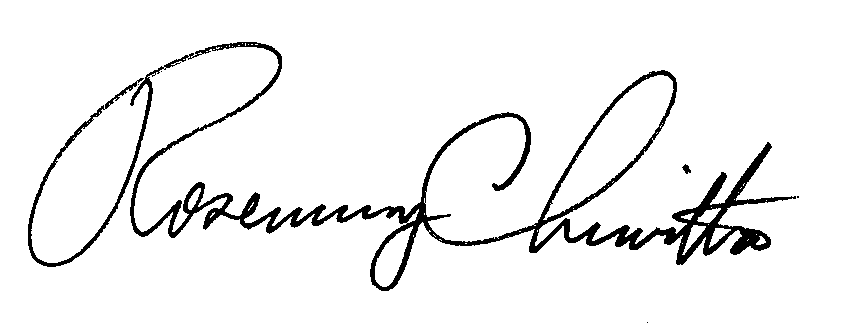 								Rosemary Chiavetta								Secretary	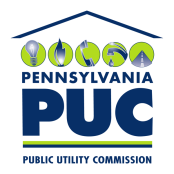  PUBLIC UTILITY COMMISSIONP.O. IN REPLY PLEASE REFER TO OUR FILE